73 – я годовщина освобождения  села от немецко – фашистских захватчиковМКОУ «Кучугуровская СОШ»2016 г.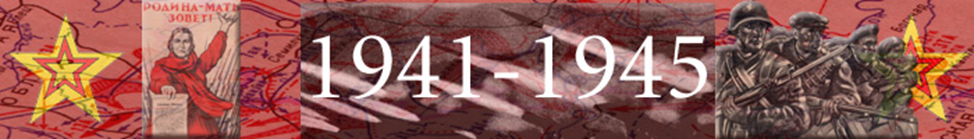 Милые сердцу просторы, 
Густые леса и поля- 
 Это родная, любимая нами
 Воронежская  земля!Здесь шли бои. Военная тропаТраншеей поле перешла когда-то,И падали убитые солдаты,Собой закрыв сгоревшие хлеба.Здесь шли бои, трещали пулеметы…Стальных осколков бесконечный рой.И поднимались и полки, и ротыИ шли вперед, вперед на смертный бой!ПЕСНЯ «Дорожка фронтовая» Более 200 дней шли упорные бои за Воронеж и районы, занятые фашистами.У берегов донских в боюСтолицу грудью ты заслонишь,Чтоб защитить Москву своюТы должен отстоять Воронеж.25 января 1943 года войска 60-й  Армии под командованием генерала Черняховского освободили город Воронеж от немецко – фашистских захватчиков.Армия с боями двигалась на Запад.ПЕСНЯ «Закаты алые»Одно за другим освобождались сёла нашего района от фашистских оккупантов.27 января  освободили сёла Михнево и Першино. 28 января  были освобождены сёла Вязноватовка, Верхнее Турово, совхоз «Кучугуровский» 29 января – с. Синие Липяги. 30 января освобождены село Новая Ольшанка, станция Нижнедевицк, село Кучугуры, совхоз «Нижнедевицкий», село Широкое. Вечером  30 января Советское информационное бюро сообщило всему миру об освобождении Нижнедевицка. А я вот, не был на войне,Лишь слышал я о ней…И не понятно мне вдвойне,В душе ещё больней… Не нужен больше чёрный дым!Не надо нам беды!Чтоб счастье было молодымОтдали жизни на войне наши прадеды!ПЕСНЯ «ПРАДЕДУШКА» И пусть немало лет прошло,Но будем помнить мыПро то, что было и ушло,Про ужасы войны.В любой земле, в любой странеНам память в дар дана как милостьТак будем помнить о войне,Чтобы она не повторилась.ПЕСНЯ «Солдаты войны»